					МОУ Леснополянская НШим.К.Д Ушинского ЯМРПроект «Матрёшка- 								душа России»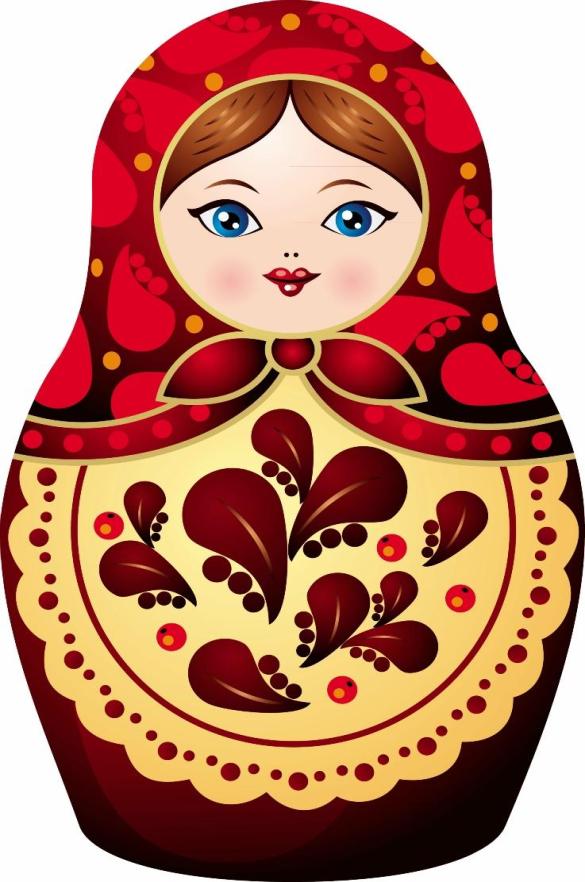  2015г.Тип проекта: информационно-творческий.Вид проекта: групповой.Продолжительность: краткосрочныйВозраст: 3-4 лет.Участники: воспитатели, дети 2 младшей группы, родители воспитанников, музыкальный руководитель.Интеграция образовательных областей: Социально-коммуникативное, познавательное, речевое, художественно-эстетическое, физическое развитие.Актуальность:"Мы уверены в том, что народная игрушка является, при тщательном ее изучении, неисчерпаемым источником мудрой и творческой педагогики".Е. Флерина.Целенаправленное ознакомление детей с русской игрушкой Матрешкой – это одна из частей приобщения детей к истокам русской народной культуры. Матрешка – самая известная русская игрушка. Но мало кто знает, откуда появилась матрешка. Появление матрешек удивляет – что же таится внутри, какая она, самая маленькая куколка! Когда главный секрет открыт, начинается игра, какая фигурка меньше – больше, выше – ниже.  Проект направлен на решение вопросов патриотического воспитания детей в соответствии с базовыми образовательными программами. Содержание расширено  за счет включения задач педагогического просвещения родителей, вовлечение родителей в образовательный процесс, повышение роли семьи в современном обществе конкретизация задач патриотическому воспитанию, использование программ воспитания детей на традициях народной культуры.Народная игрушка будит мысль и фантазию ребенка. Деревянная точеная фигурка девушки Матрены в сарафане и с платочком на голове невольно привлекает внимание яркой раскраской и вызывает улыбку. Учитывая особенности матрешки надо целенаправленно использовать ее в детском саду.Постановка проблемы: определить эффективные методы формирования представлений детей  дошкольного возраста о декоративно – прикладном творчестве русского народа, путем художественно – эстетического развития.Актуальность проекта: у современных детей  не сформированы представления о народных игрушках и способах их создания.Цель: воспитание интереса к истории России, народному творчеству на примере русской национальной игрушки.Задачи:Задачи:Образовательные: * Сформировать у ребенка представление о русской народной игрушке МАТРЁШКЕ. * Познакомить детей и привлечь  родителей к историческому и культурному наследию родного края. * Познакомить детей и привлечь  родителей к историческому и культурному наследию родного края. * Познакомить детей с нетрадиционными изобразительными техниками. * Формировать позитивное, уважительное отношение к родному краю, к труду, его истории. Развивающие:* Развивать мелкую моторику, творческое мышление, воображение, фантазию ребёнка, развивать умение доводить начатое до конца. * Развивать умение детей самостоятельно выбирать различные нетрадиционные техники и использовать их в своей работе, совершенствуя навыки и приёмы работы с ними. * Развивать творческие способности детей и родителей в продуктивной и музыкальной деятельности на местном материале, знакомить с народными промыслами. Воспитывающие:* Воспитывать любовь и уважение к народному искусству. * Создавать радостную атмосферу на занятии, стараться вызывать у детей у детей желание самостоятельно творить с помощью нетрадиционных изобразительных техник. * Воспитывать аккуратность в работе. Ожидаемый результат:Знание истории происхождения Матрёшки;Знание особенностей русской народной игрушки (материал, форма, цвета, узоры) Умение передавать простейшие элементы росписи   Матрёшек.Этапы реализации проекта:I этап – подготовительныйОпределение темы проектаФормулировка цели и определение задачПодбор материалов по теме проектаСоздание специальной среды в помещении группы, изготовление необходимых пособий и атрибутовИзучение методической литературы, сбор информации.Составление плана основного этапа проектаII этап – основнойАктивизировать деятельность участников проекта по реализации темы.Познакомить детей с историей матрешки.Изучение художественных элементов, росписи; составление орнаментов.Игровая деятельностьОсновное содержание проектаПлан мероприятий по реализации проектаОрганизация совместной деятельности с детьми.Познавательное развитие• «Веселые матрёшки»Цель: познакомить детей с историей матрёшки, её внешним обликом, особенностями росписи• Знакомство с русским сувениром «Матрёшка».• Составление сказок, действующими лицами которых являются матрёшки• Заучивание частушек – потешек• Загадки о матрёшках• Рассматривание альбома «Матрёшки»Художественно - эстетическое развитие.• «Подарим матрешке новый сарафан – роспись силуэта сарафана»• Аппликация – «Укрась одежду матрёшек нарядными узорами»• Слушание и пение детьми песни «Мы весёлые матрёшки… »• Разучивание танца «Мы - весёлые матрёшки, Ладушки, ладушки… »Речевое развитие.• «Матрёшкины потешки»• «Сказка о матрёшке»• Стихи и частушки о матрёшках, загадки• Стихи к праздникуСоциально - коммуникативное развитие• Русские народные игры: «Колечко», «Лапти», «Карусель»• Дидактические игры: «Составь матрёшку», «Найди матрёшку в группе» (работа со схемой, «Чья матрёшка громче поёт», «Посчитай матрёшек», "Волшебный сундучок"• Театрализованные игры: «Дружная семья матрёшек», Инсценировка «Матрёшки» на песню «Русская матрёшка», Кукольный театр «Веселые матрёшки»III – этап заключительныйПрезентация проектаОформление практического пособия для воспитателейИтоговое мероприятия: праздник «Метрешка-Затейница»Результат:Дети знают:историю происхождения Матрёшки;особенности русской народной игрушки (материал, форма, цвета, узоры) ;умеют:передавать простейшие элементы росписи   Матрёшек.Приложения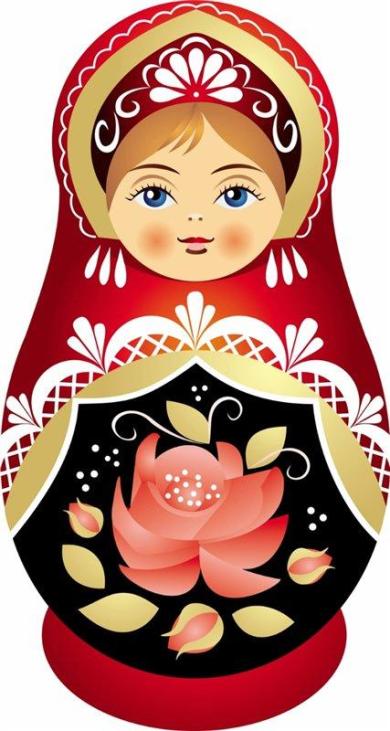 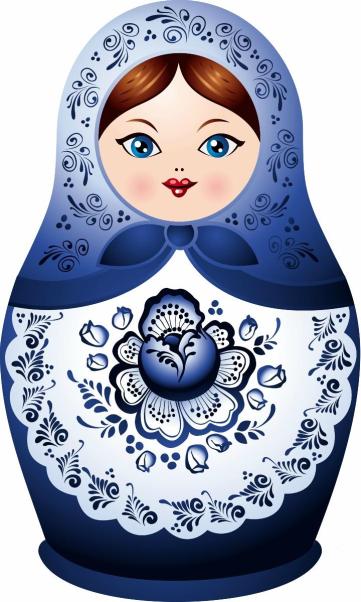 Художественное слово  о матрёшке             ***Я Матрёшка-сувенир В расписных сапожках. Прогремела на весь мир Русская Матрёшка. Мастер выточил меня Из куска берёзы. До чего румяна я, Щёки, словно розы.              ***Матрёшка на окошке Под ярким сарафаном Вся семья в матрёшке, Как в доме деревянном. Открой – увидишь чудо: Матрёшенька - детёныш. А там ещё - Откуда? А там опять… Найдёныш!.. Поют Матрёшки в хоре, Живут, не зная горя, И дружно , и счастливо, И весело на диво! Для самой юной крошки Шьют платьица матрёшки, Чтоб выйти вереницей И погулять с сестрицей.                    ***Я с таинственной игрушкой Заигралась допоздна, Разбираю, собираю, То их восемь, то одна. Ростом разные подружки, Но похожи друг на дружку. Все они сидят друг в дружке, А всего одна игрушка.                      ***Восемь кукол деревянных, Круглолицых и румяных, В разноцветных сарафанах На столе у нас живут, Всех матрёшками зовут. Кукла первая толста, А внутри она пуста. Разнимается она На две половинки. В ней живёт ещё одна Кукла в серединке. Эту куколку открой, Будет третья во второй. Половинку отвинти Плотную, притёртую И сумеешь ты найти Куколку четвёртую. Вынь её и посмотри, Кто в ней прячется внутри. Прячется в ней пятая Куколка пузатая. А внутри пустая, В ней живёт шестая. А в шестой седьмая, А в седьмой – восьмая. Эта кукла меньше всех, Чуть побольше, чем орех. Вот поставленные в ряд Сёстры – куколки стоят. «Сколько вас?» - У них мы спросим, И ответят куклы: «Восемь!»              ***– Тарарушки, тарарушкиЭто русские игрушки,Очень славные, да забавные,Да нарядные, ненаглядные.Русских много есть игрушек:И коней, и погремушек,Разноцветные флажки,Расписные сундучки.Есть ещё одна игрушка,Все похожи друг на дружку.Все они живут друг в дружке –Это русские матрёшки.                     *** Кто матрешку сделал, я не знаю.Но известно мне, что сотни летВместе с Ванькой-встанькой, как живая,Покоряет кукла белый свет.Где он краски брал, искусный мастер,В нивах шумных, в сказочном лесу?Создал образ неуемной страсти,Истинную русскую красу.На щеках навел зари румянец,Неба синь всплеснул в ее глазаИ, пустив в неповторимый танец,Он, должно быть, весело сказал:“Ну и ой, гуляй теперь по свету,Весели себя, честной народ”.И матрешка через всю планетуДо сих пор уверенно идет.Выступает гордо, величаво,С удалой улыбкой на лице,И летит за ней по миру славаО безвестном мастере-творце.Наша русская матрешкаНе стареет сотню лет.В красоте, в таланте русскомВесь находится секрет.Какой русский сувенирПокорил уже весь мир?Балалайка? Нет!…Гармошка?Нет!…То – русская матрёшка!!!Иностранцу нет желаннейКуклы в красном сарафане.Детская игрушка эта,Обошла уже пол света!Так, немного и немалоСимволом России стала.Знают все её загадку…В ней хранятся по порядкуКраснощёкие девчонки…Её младшие сестрёнки.Я секрет тот тоже знаю –Разбираю, собираю,Достаю их друг за другом,Расставляю полукругом;Одна матрёшка, две… и вот…Матрёшек целый хоровод.         Владимир Моисеев       Русская матрёшка Кто матрёшку сделал, я не знаю, Но известно мне, что сотни лет Вместе с Ванькой-встанькой, как живая, Покоряет кукла белый свет. Где он краски брал, искусный мастер, В нивах шумных, в сказочном лесу? Создал образ неуёмной страсти, Истинную русскую красу! На щеках навёл зари румянец, Неба синь вплеснул в её глаза, И, пустив в неповторимый танец, Он, должно быть, весело сказал: «Ну и ой! Гуляй теперь по свету! Весели себя, честной народ!» И матрёшка через всю планету До сих пор уверенно идёт. Выступает гордо, величаво, С удалой улыбкой на лице. И летит за ней по миру слава О безвестном мастере-творце. Наша русская матрёшка Не стареет сотню лет. В красоте, в таланте русском Весь находится секрет!Какой русский сувенирПокорил уже весь мир?Балалайка? Нет!…Гармошка?Нет!…То – русская матрёшка!!!Иностранцу нет желаннейКуклы в красном сарафане.Детская игрушка эта,Обошла уже пол света!Так, немного и немалоСимволом России стала.Знают все её загадку…В ней хранятся по порядкуКраснощёкие девчонки…Её младшие сестрёнки.Я секрет тот тоже знаю –Разбираю, собираю,Достаю их друг за другом,Расставляю полукругом;Одна матрёшка, две… и вот…Матрёшек целый хоровод.            Владимир Моисеев                *  *  *  *  *Подарили мне матрешку.Допустила я оплошку:Разломила пополам –Интересно, а что там?Там еще одна матрешка,Улыбается, дурешка;Хоть и жаль ее ломать,Буду дальше разбирать.Кукла первая толста,А внутри она пуста.Разнимается онаНа две половинки.В ней живет еще однаКукла в серединке.Эту куколку открой –Будет третья во второй.Половинку отвинтиПолную, притертую,И сумеешь ты найтиКуколку четвертую.Вынь ее да посмотри,Кто в ней прячется внутри.Прячется в ней пятаяКуколка пузатая,А внутри пустая –В ней живет шестая,А в шестой – седьмая,А в седьмой – восьмая.Эта кукла меньше всех,Чуть побольше, чем орех.Вот, поставленные в ряд,Сестры-куколки стоят.              ***Цветастое платье,Румяные щёчки!Её открываем –В ней прячется дочка.Матрёшки танцуют,Матрёшки смеютсяИ радостно просятТебя улыбнуться!Они к тебе прыгаютПрямо в ладошки –Какие веселыеЭти матрёшки!Деревянные подружкиЛюбят прятаться друг в дружке,Носят яркие одёжки,Называются-матрёшки.А. Гришин   Матрёшкины потешкиХлебом-солью всех встречаем,Самовар на стол несем.Мы за чаем не скучаем,Говорим о том, о сем.Как у нашей у ХохлаткиНынче вывелись цыплятки,А из одной скорлупочкиМатрёша вышла в юбочке.На заре трубит рожок,Кличет стадо на лужок:-Выходи, Бурёнушка!-Выхожу, матрёнушка!Ходят куры в стороне,Позабыли обо мне.Принесла горошку –Вспомнили матрешку.Пряники печатные,До того нарядные.Мы не сразу их съедим,А сначала поглядим.Любят маленькие деткиВсевозможные конфетки.Кто грызет, а кто глотает,Кто за щечкою катает.Я цветочек вышила,“Жу-жу-жу” услышала.Села пчелка на цветок,Мастерица – наутек.Очень любим мы, матрешки,Разноцветные одежки.Сами ткем и прядем,Сами в гости к вам придем.Дуйте в дудки, бейте в ложки!В гости к нам пришли матрешки.Ложки деревянные,Матрёшечки румяные.Весь народ глядит в окошки:Танцевать пошли матрешки.Восемь водят хоровод,А девятая поет.Шли подружки по дорожке,Было их немножечко:Две Матрены, три МатрешкиИ одна Матрешечка.Шла по ягоду Матрешка,Позабыла взять лукошко.“И куда ж такую сластьМне теперь, подружки, класть?”Сели мы на карусели,На качели пересели,Сто знакомых встретили,На поклон ответили.Мышку встретили подружкиИ попрятались друг в дружке.А которая осталась,Больше всех перепугалась.У торговца, у торговкиПокупали мы обновки,Щупали и меряли,Глазам своим не верили.Пыль клубится по дорожке –Едут с ярмарки матрешки,На баранах, на быках,Все с баранками в руках.Мы до полночи гостили,Нас домой не отпустили,Оставляют ночевать,Завтра снова чаевать!Слова Валентина Берестова     Загадки о матрёшкеЕсть для вас одна игрушка, Не лошадка, не Петрушка. Алый шёлковый платочек, Яркий сарафан в цветочек. Упирается рука в деревянные бока. А внутри секреты есть: Может три, а может шесть. Разрумянилась немножко Наша русская….(матрёшка) В этой молодице Прячутся сестрицы. Каждая сестрица Для младшей темница. Красные щёчки, Пёстрые платочки, Хлопают в ладошки Весёлые…(матрёшки)          Частушки Мы матрёшки, мы подружки, Утром рано мы встаём, Вчетвером поём частушки И танцуем вчетвером. И кроваток нам не нужно, Потому что в час ночной Спим мы вместе, спим мы дружно, Спим мы все одна в другой. Шли подружки по дорожке, Было их немножечко: Две Матрёны, три Матрёшки, И одна Матрёшечка. Ох, уж у Матрёшки Доченьки пригожи! Доченьки пригожи, На неё похожи. Наша русская матрёшка Не стареет сотню лет! В красоте, в таланте русском Весь находится секрет! Велика Россия наша И талантлив наш народ! О Руси родной умельцах На весь мир молва идёт! 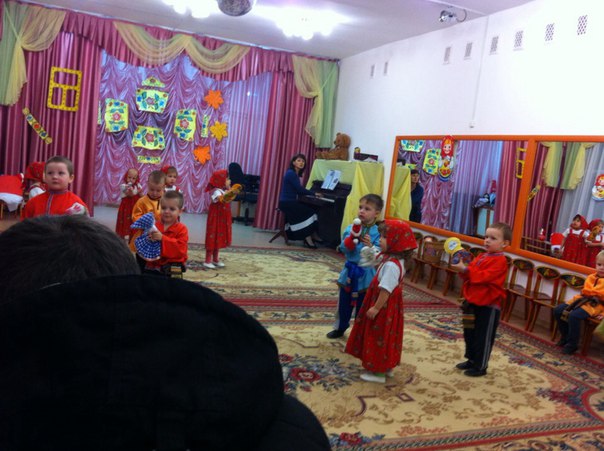 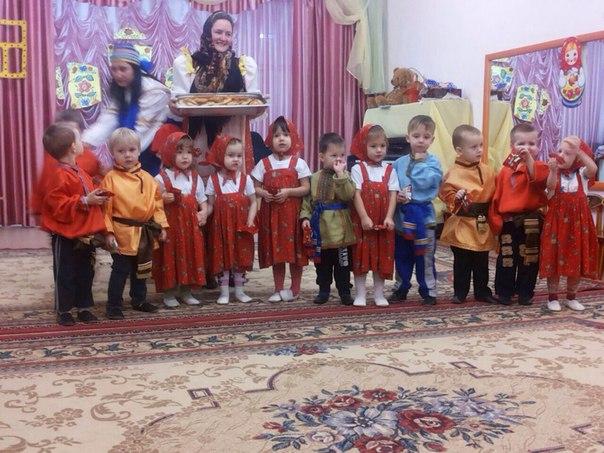 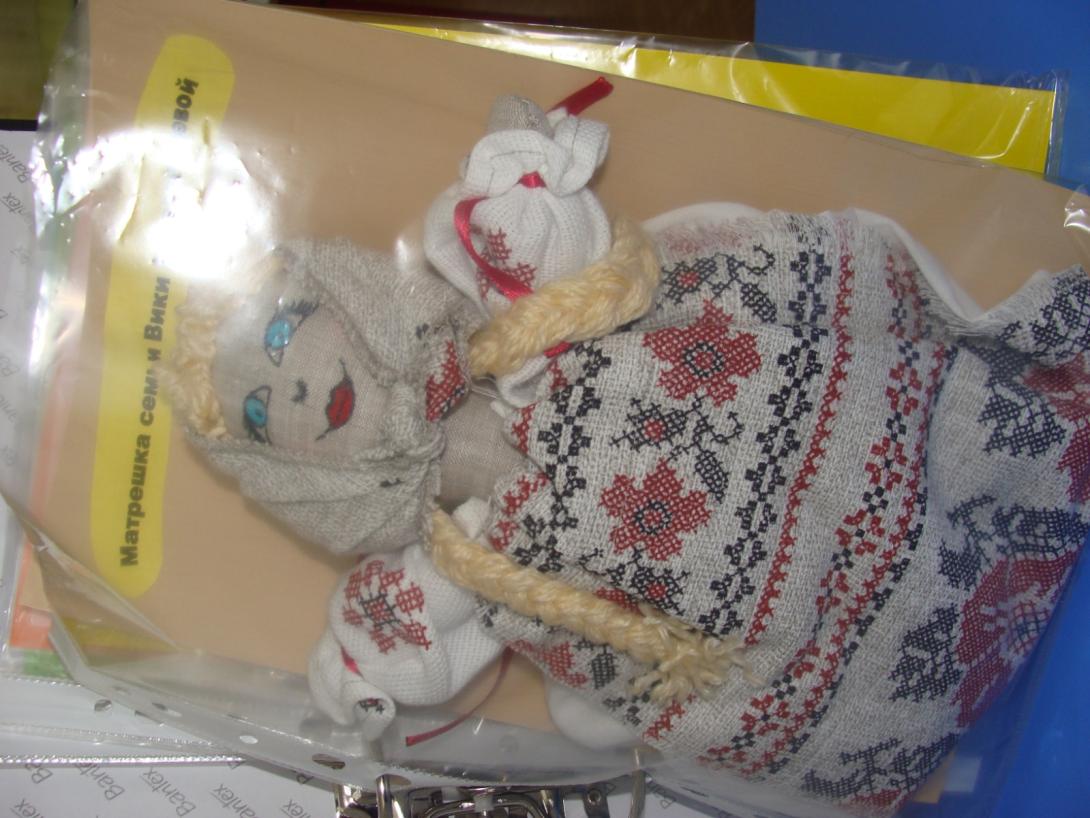 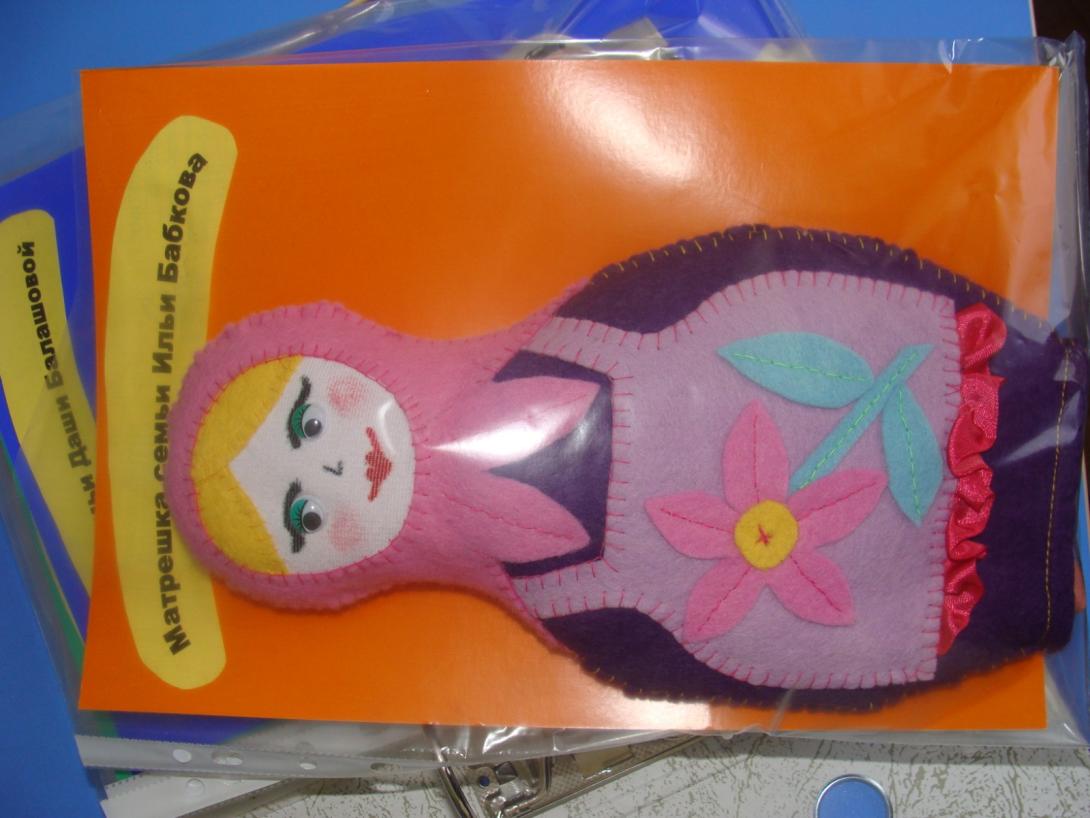 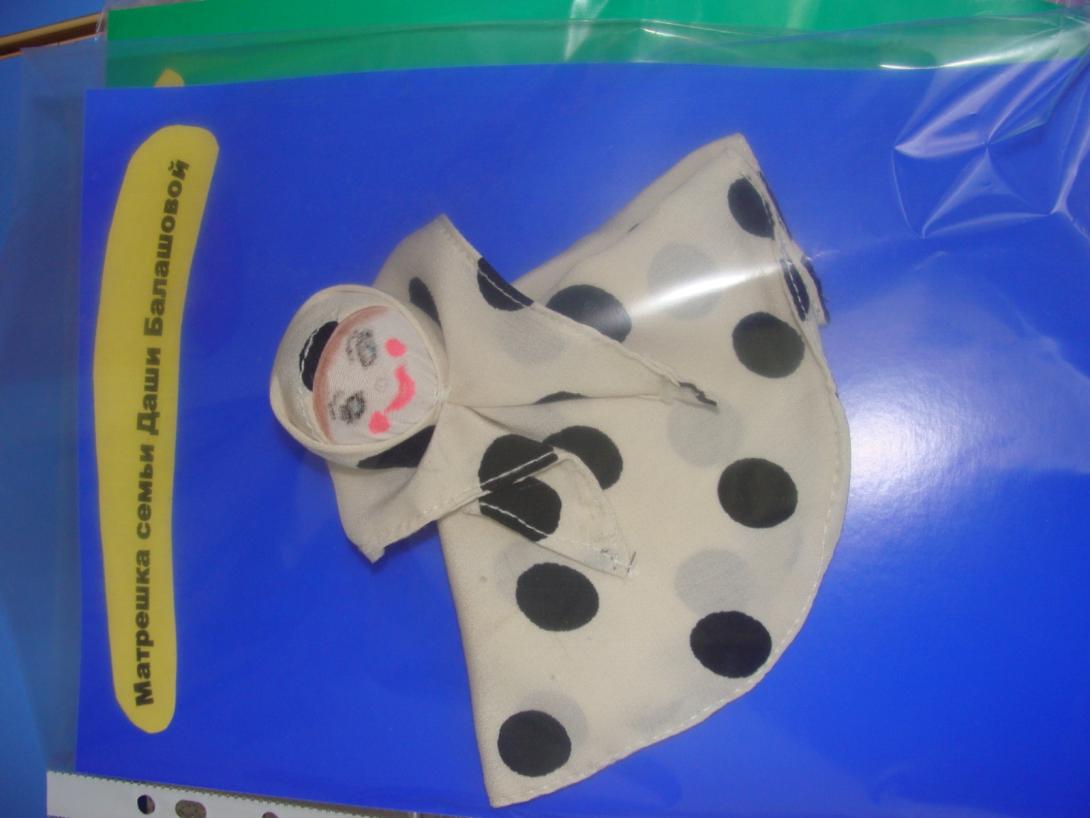 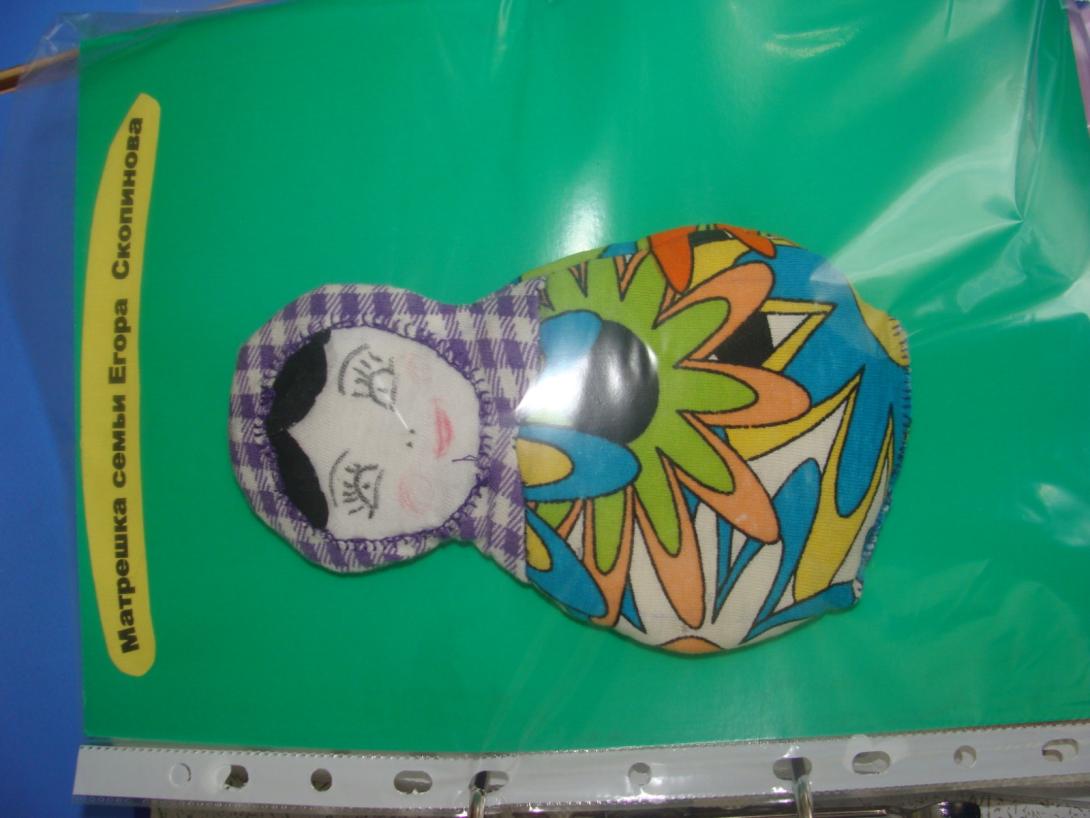 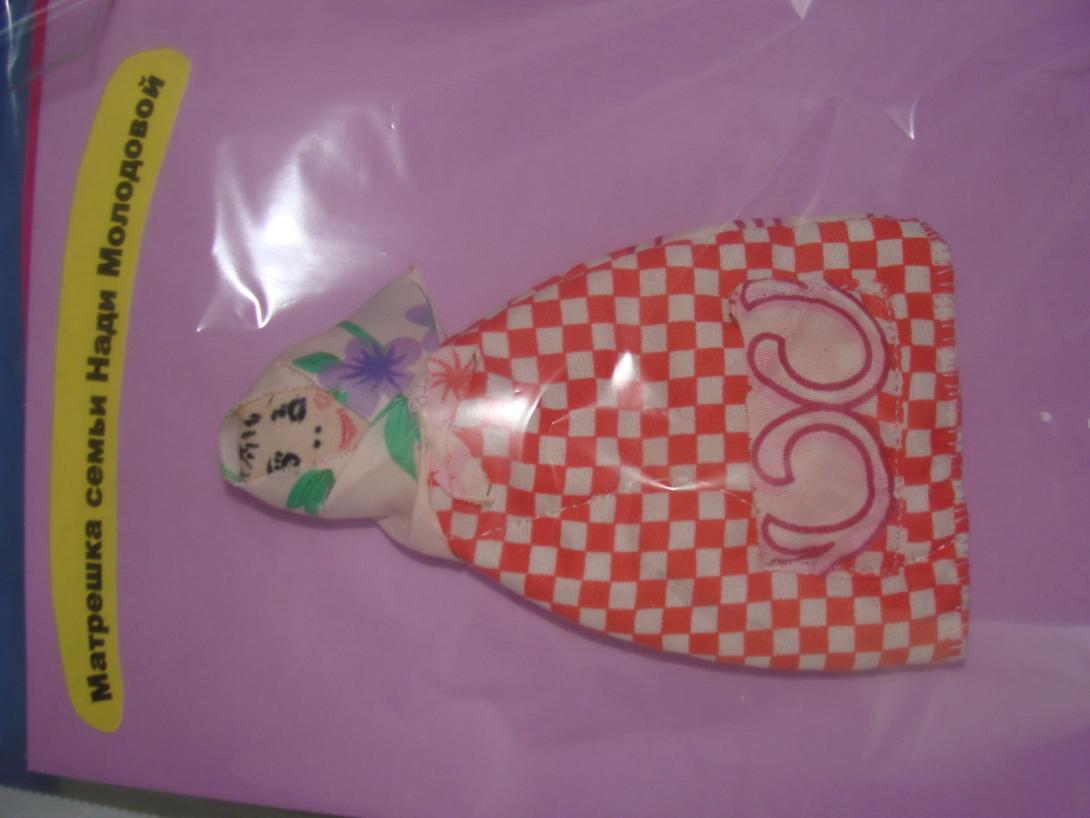 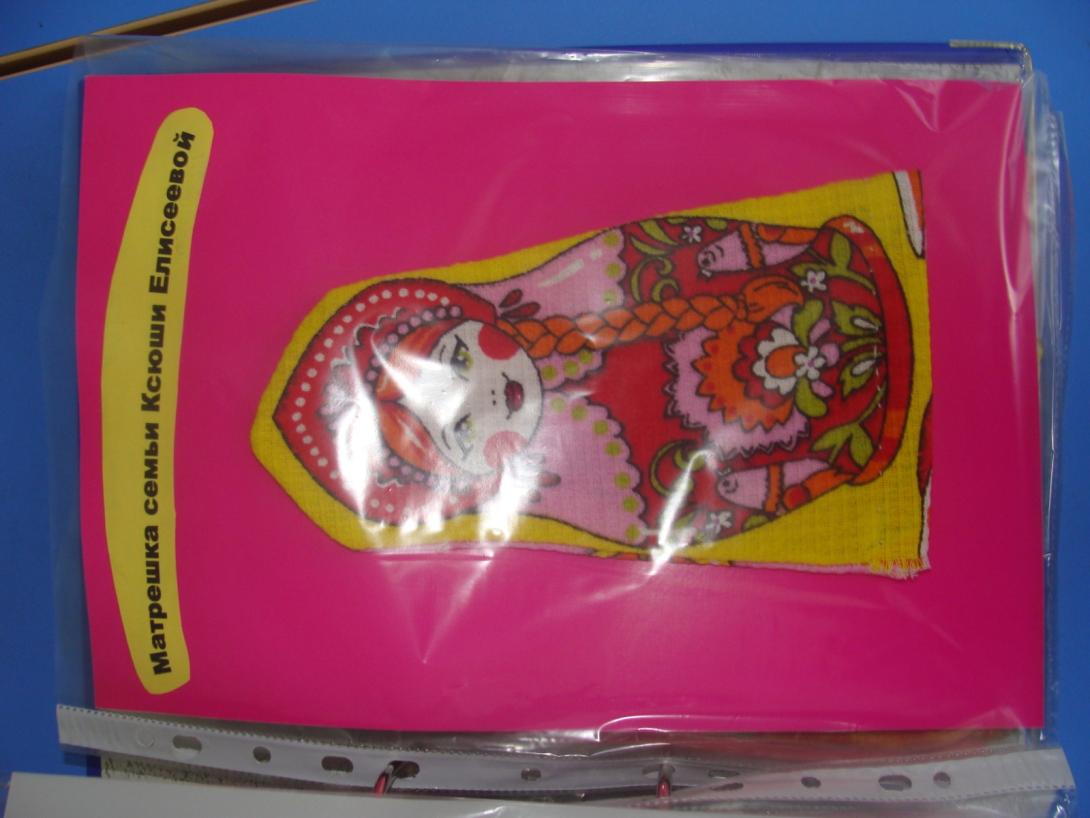 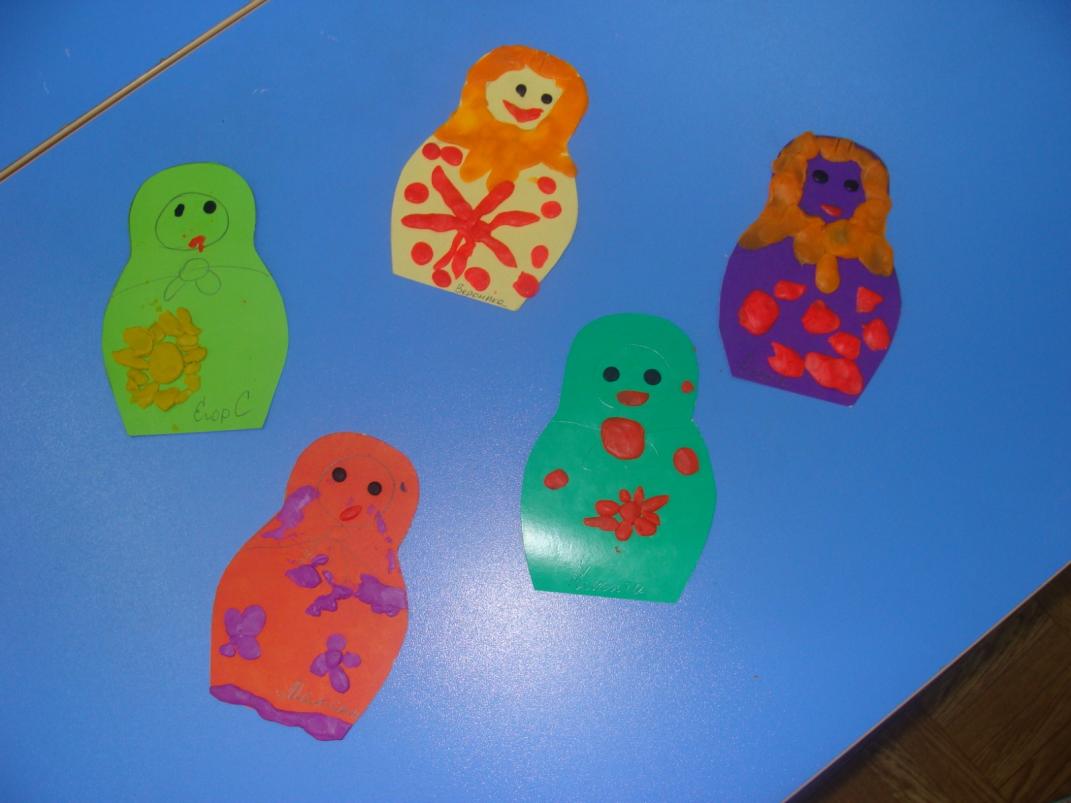 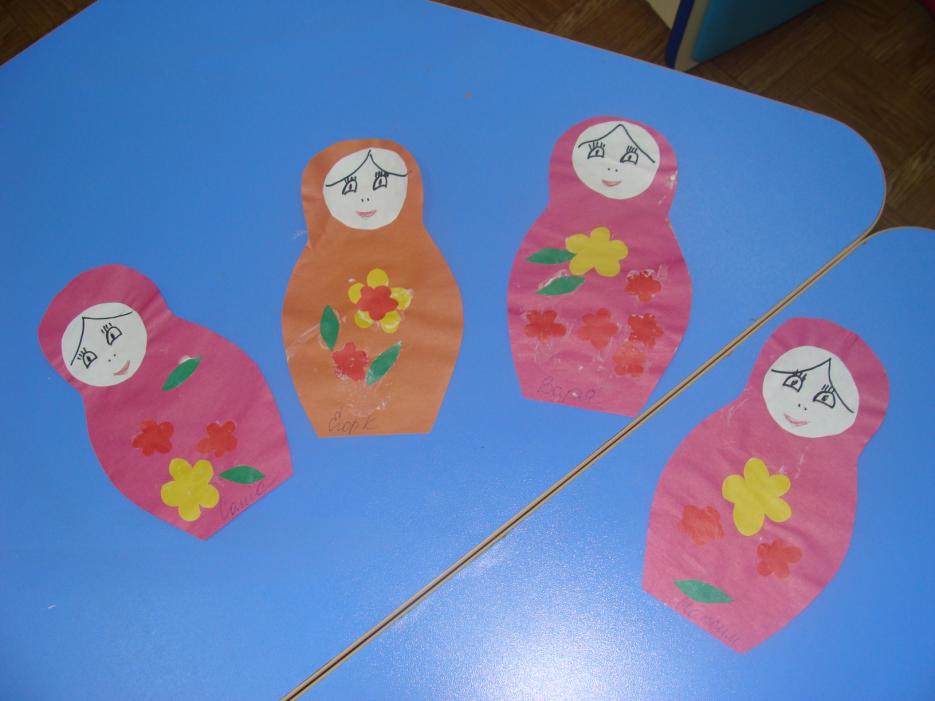 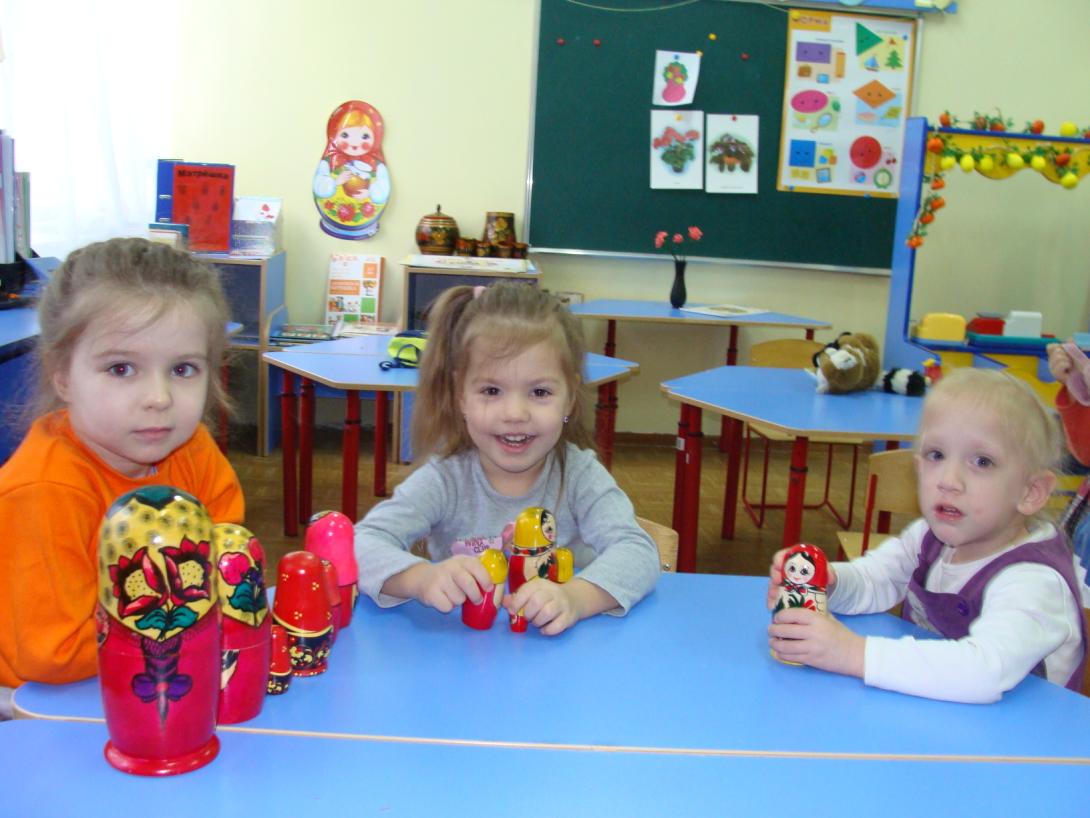 №Наименование мероприятияМесто проведенияСрок проведенияОтветственный                                                   Подготовительный                                                                   этап                                                   Подготовительный                                                                   этап                                                   Подготовительный                                                                   этап                                                   Подготовительный                                                                   этап                                                   Подготовительный                                                                   этап1.Изучение литературы, разработка плана мероприятий, подбор методического, дидактического и наглядного материал для реализации  проекта методической разработки сценария развлечения «Матрешка-Затейница», подбор художественной литературы (стихи, загадки)МОУ Леснополянская НШ1-7 .10.15воспитатели                                                           Основной этап                                                           Основной этап                                                           Основной этап                                                           Основной этап                                                           Основной этап2.Организация Мини-музея « Веселая Ярмарка»МОУ Леснополянская НШ2-9.11.15воспитатели3.Показ фотопрезентации «Знакомство с русской матрешкой»МОУ Леснополянская НШ7.10.15воспитатели4.Беседа с детьми: «Вот какая Матрешка русская?»МОУ Леснополянская НШ8.10.15воспитателиЧтение стихов, потешек, загадывание  загадок  о  матрёшкеМОУ Леснополянская НШ7-23.10.15воспитатели5.Информирование родителей об организации в группе мини – музея «Веселая Ярмарка»МОУ Леснополянская НШ2.10.15воспитатели6.НОД по аппликации «Укрась одежду матрёшки нарядными узорами»МОУ Леснополянская НШ12.10.15воспитатели7.Организация совместной работы детей и родителей «Матрешка моей семьи» для выставки на тему «Наша добрая матрёшка»МОУ Леснополянская НШ10-11.10.15-воспитатели8Консультация для родителей на тему «Организации  работы  по ознакомлению детей   дошкольного возраста с декоративно-прикладным творчеством русского народа»МОУ Леснополянская НШ9.10.15 воспитатели9.НОД по рисованию «Подарим матрешке новый сарафан – роспись силуэта сарафана»МОУ Леснополянская НШ9.10.15воспитатели10.Организация работы по подгруппам по рассматриванию дидактического материала «Как мастер делает русскую матрешку»МОУ Леснополянская НШ12-14.10.15воспитатели11.НОД по рисованию «Веселые игрушки – деревянные подружки – роспись бумажных силуэтов матрешек»МОУ Леснополянская НШ16.10.15воспитатели11.Оформление мини - музея в группе «Наши матрешки»МОУ Леснополянская НШ19-20.10.15воспитатели                                                 Заключительный этап                                                 Заключительный этап                                                 Заключительный этап                                                 Заключительный этап                                                 Заключительный этап12.Проведение интегрированного развлечения «Матрешка -Затейница» МОУ Леснополянская НШ02.11.15ВоспитателиМуз. руковдитель13.Подведение итогов, анализ результатов и эффективности реализации проекта.МОУ Леснополянская НШ0.3-14.11.15воспитателиПрезентация проектаМОУ Леснополянская НШвоспитатели